苗栗縣108年度「兒少培力計畫」計畫簡章    本計畫主旨為兒少能意識到自我權利及社會參與權，以促進兒少積極參與公共事務，藉由課程規劃使兒少暸解及確認自身權益及義務，並提升兒少對縣內兒少福利之認知，以促進兒少參與監督及提昇兒少福利之能力。招生時間：即日起至6月17日。活動時間：108年7月1日至5日(9:00-17:00)。活動地點：苗栗縣婦幼福利服務中心(苗栗市水源里金鳳街22號)。參加及對象：50位；本縣之12歲以上，18歲以下之少年。活動洽詢：徐月蘭基金會037-370606。報名方式：可透由電話、E-Mail、徐月蘭基金會臉書粉絲專頁、苗栗縣政府社會處網站等方式索取活動簡章報名表。可透由線上報名(網址：https://reurl.cc/gGQ4L)。報名表傳真至037-370348或E-Mail至a1993721@yahoo.com.tw後請來電確認。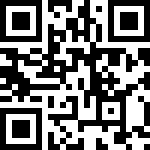 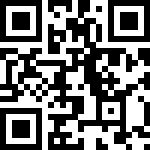 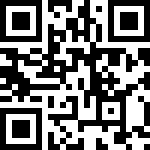 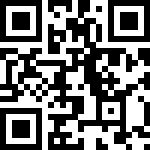 徐月蘭基金會臉書粉絲專頁          線上報名請掃描兒少培力課程內容關注社會的能力：認識兒少代表及兒少權益、認識社會福利及機構服務。學習表達的能力：口才勇氣訓練、採訪報導呈現、活動會議主持。領導帶領的能力：透過一系列課程學習主持及表達技巧。相關注意事項參加學校暑期活動學生，可由苗栗縣政府開立公假公文。苗栗縣108年度「兒少培力計畫」報名表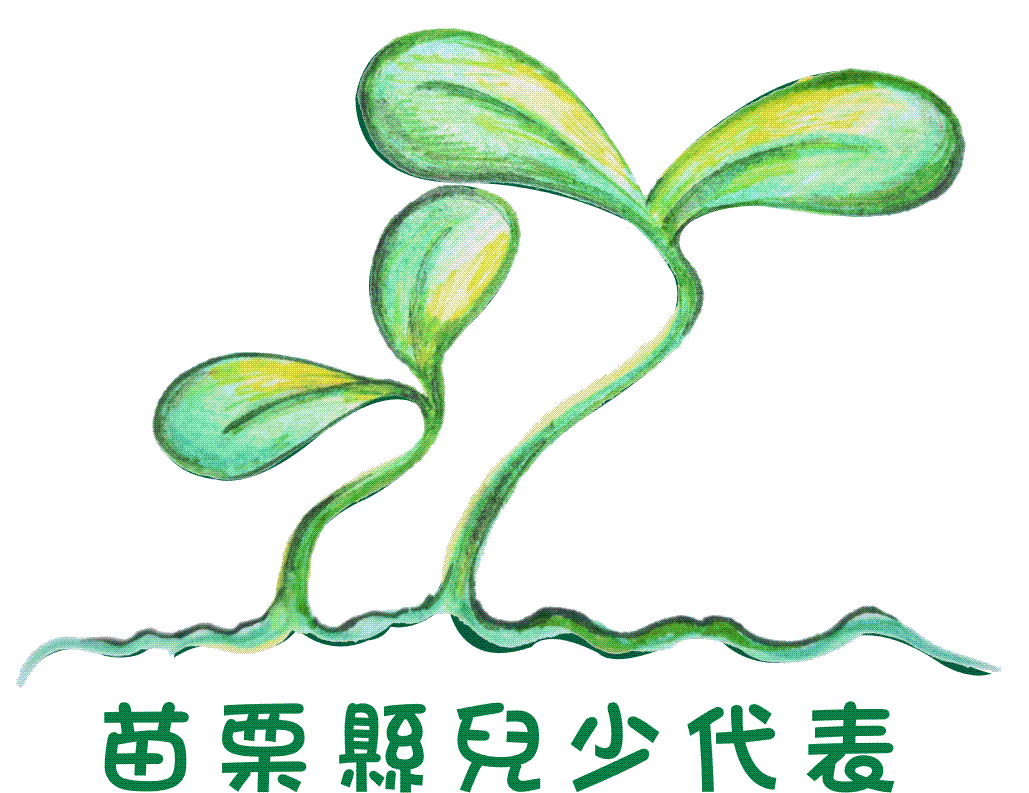 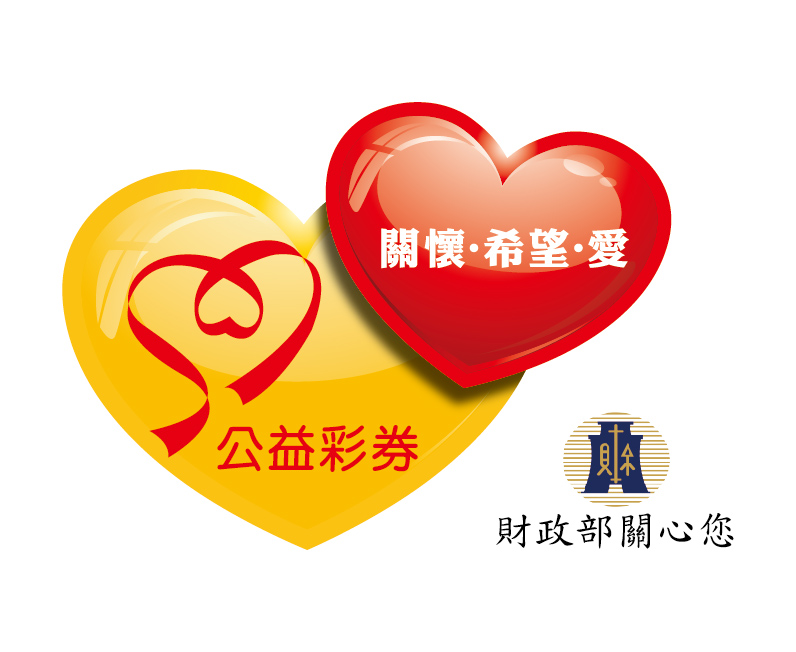 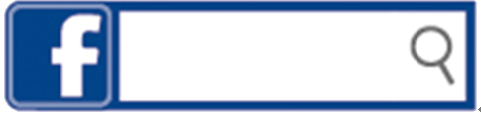 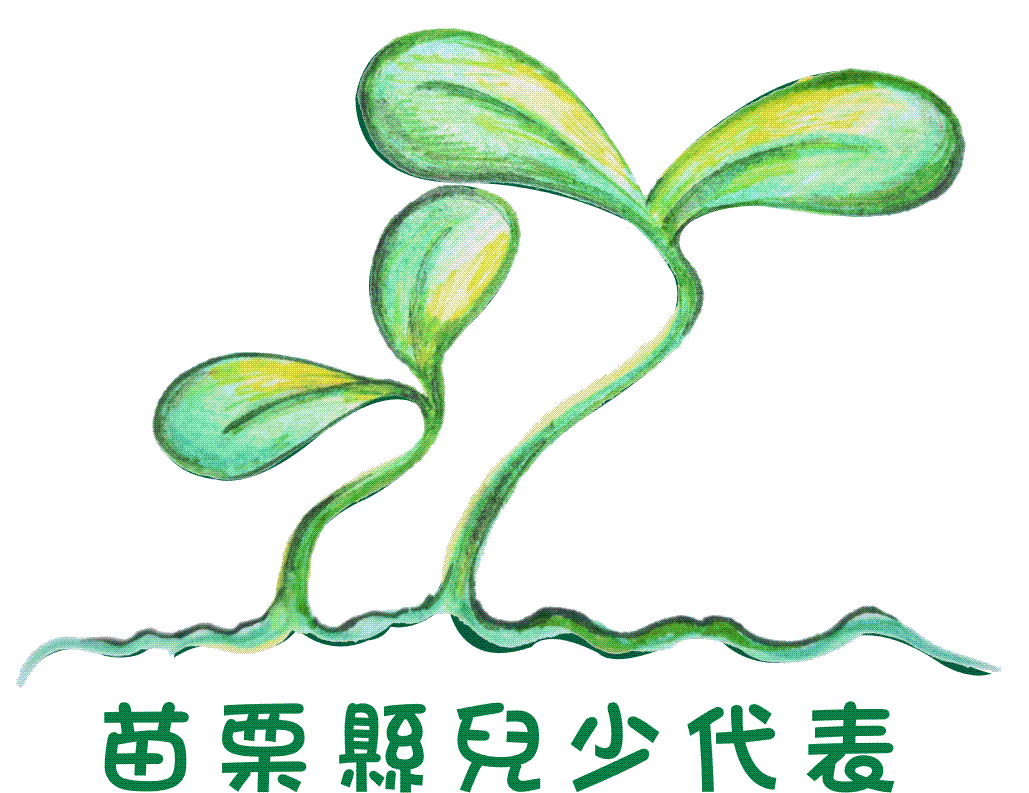 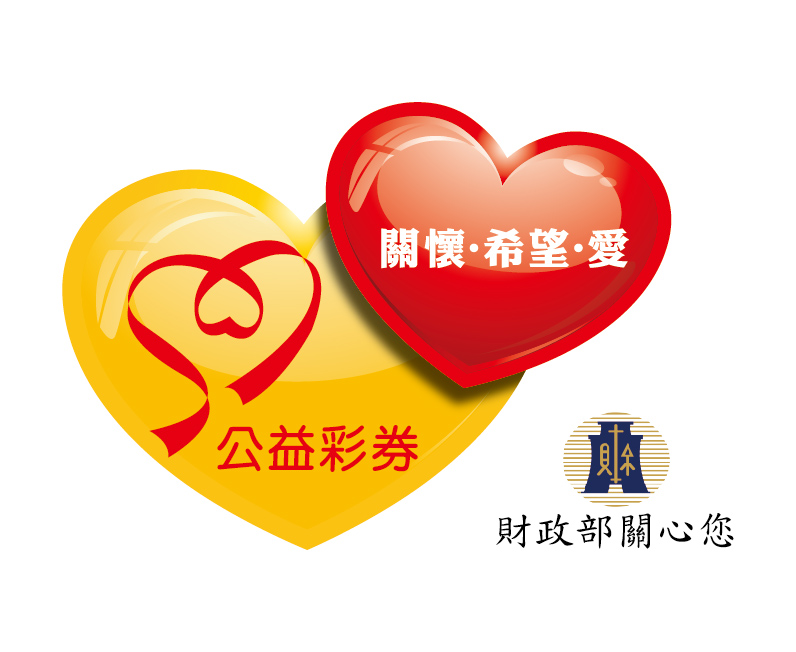 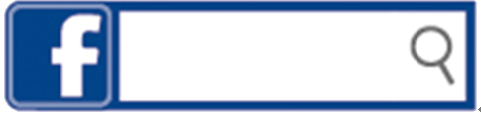 個人基本資料個人基本資料個人基本資料個人基本資料姓名性別□男   □女出生年月日身分證字號住址聯絡電話就讀學校年級緊急聯絡人緊急連絡電話你對這個活動有什麼期待呢?你對這個活動有什麼期待呢?關於參加本次活動□我很期待，但家長不太支持□家長很期待，但我不太想參加□我和家長都很期待我能參加□其他：請用50個字介紹一下你自己吧!!